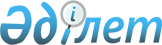 Об участии Евразийской экономической комиссии в информационном обмене, предусмотренном Соглашением об организации обмена информацией для реализации аналитических и контрольных функций таможенных органов государств – членов Таможенного союза от 19 октября 2011 годаРешение Коллегии Евразийской экономической комиссии от 18 октября 2012 года № 193

      Коллегия Евразийской экономической комиссии решила:



      1. Признать целесообразным участие Евразийской экономической комиссии в информационном обмене, предусмотренном Соглашением об организации обмена информацией для реализации аналитических и контрольных функций таможенных органов государств – членов Таможенного союза от 19 октября 2011 года.



      2. Члену Коллегии (Министру) по таможенному сотрудничеству Гошину В.А. провести консультации по вопросу участия Евразийской экономической комиссии в информационном обмене, предусмотренном Соглашением, указанным в пункте 1 настоящего Решения, в рамках Консультативного комитета по таможенному регулированию.      Председатель                               В.Б. Христенко
					© 2012. РГП на ПХВ «Институт законодательства и правовой информации Республики Казахстан» Министерства юстиции Республики Казахстан
				